財團法人基督教瑪喜樂社會福利基金會身心障礙者社區日間作業設施服務服務對象1.設籍本縣之15歲以上身心障礙者，未安置於社會福利機構、精神復健機構者。但接受夜間型住宿機構服務者不在此限。2.身心障礙者具有生活自理能力、有意願且經服務設施評估能參與作業者，每日4小時以上，每週20小時以上為原則。3.其能力經評估尚不足以進入庇護工場者。4.服務名額限20人。服務內容以提供作業活動為主，自立生活與休閒文康相關活動為輔，不提供夜間住宿。服務時間自105年9月1日起，每週一至週五，上午 9點至下午4點。收費標準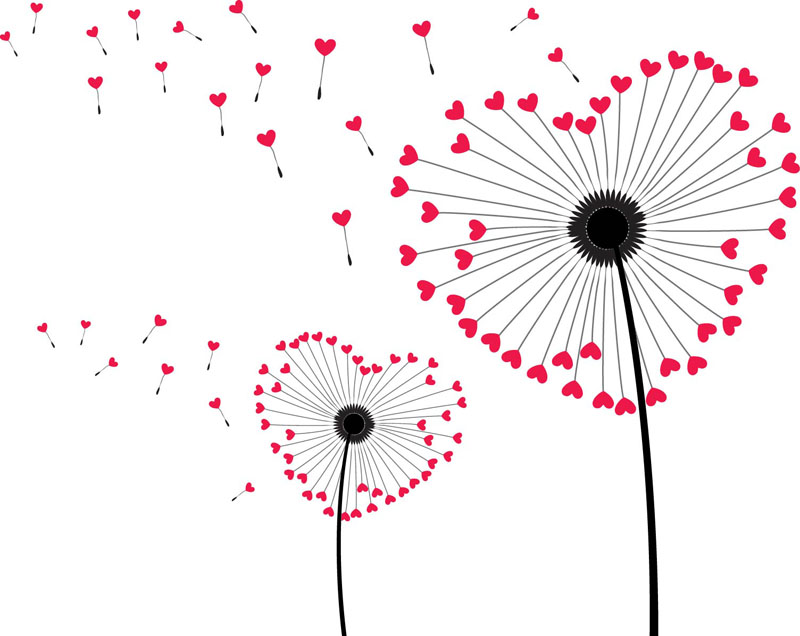 1.服務費(含餐費、作業材料費)一般戶～2,000元/月。中低收入戶～1,200元/月。低收入戶～600元/月。    2.交通費田尾鄉境內～500元/月。其他鄉鎮～1,000元/月。    3.活動費另收。聯絡方式聯絡電話：04-8833786   04-8833787   傳真：8837301  楊組長服務地址：522田尾鄉北曾村福德巷343號5樓聯絡地址：彰化縣田尾鄉北曾村福德巷343號5樓。指導單位：彰化縣政府  承辦單位：瑪喜樂基金會